Številka:  014-1/2021-2Datum:    15. 1. 2021OBČINSKI SVETOBČINA IZOLA – COMUNE DI ISOLA Priloge:Obrazložitev predloga Strategije razvoja mestne knjižnice Izola 2021 – 2025;Predlog sklepa;Strategija razvoja mestne knjižnice Izola 2021 – 2025.O b r a z l o ž i t e v:Na podlagi 35. člena Zakona o uresničevanju javnega interesa za kulturo (Uradni list RS, št. 77/07 – uradno prečiščeno besedilo, 56/08, 4/10, 20/11, 111/13, 68/16, 61/17 in 21/18 – ZNOrg, v nadaljevanju: ZUJIK) je naloga direktorja javnega zavoda na področju kulture med drugim tudi priprava in sprejetje strateškega načrta javnega zavoda.Strateški načrt je dokument srednjeročnega razvojnega načrtovanja, ki upošteva cilje in prioritete nacionalnega oziroma lokalnega programa za kulturo, program dela pa je njegov letni izvedbeni načrt, katerega sestavni del je finančni načrt.Strateški načrt se sprejme za obdobje petih let, pri čemer lahko vsebuje tudi dolgoročne usmeritve, ki presegajo to obdobje. Strateški načrt javnega zavoda obsega programske usmeritve in predviden obseg programa, organizacijske usmeritve, opredelitev investicij in investicijskega vzdrževanja ter podlage za kadrovski načrt, ki vključujejo tudi predvidene zunanje sodelavce.K strateškemu načrtu je treba pridobiti predhodno mnenje ustanovitelja in tudi pretežnega javnega financerja javnega zavoda, kadar ta ni ustanovitelj. Soglasje k strateškemu načrtu daje svet javnega zavoda.Če direktor ne sprejme strateškega načrta do izteka veljavnosti prejšnjega, se to šteje med razloge za razrešitev.Če ustanovitelj ne poda predhodnega mnenja k strateškemu načrtu v 45 dneh od njegovega prejema, se šteje, da je mnenje pozitivno. Direktorica javnega zavoda Mestna knjižnica Izola je pripravila predlog Strategije razvoja Mestne knjižnice Izola 2021 – 2025 ter ga posredovala ustanoviteljici, da poda nanj predhodno mnenje.Članom Občinskega sveta predlagam, da predlog Strategije razvoja Mestne knjižnice Izola 2021 – 2025 obravnavajo in podajo nanj pozitivno mnenje.PREDLOGŠtevilka: 014-1/2021Datum:Na podlagi 35. člena Zakona o uresničevanju javnega interesa za kulturo (Uradni list RS, št. 77/07 – uradno prečiščeno besedilo, 56/08, 4/10, 20/11, 111/13, 68/16, 61/17 in 21/18 – ZNOrg) in 30. člena Statuta Občine Izola (Uradne objave Občine Izola, št. 5/18-uradno prečiščeno besedilo) je Občinski svet Občine Izola na svoji ……….. seji dne ....................... sprejel naslednjiS  K  L  E  P1.Občinski svet Občine Izola podaja predhodno pozitivno mnenje k predlogu Strategije razvoja Mestne knjižnice Izola 2021 – 2025.2.Ta sklep velja takoj.Ž u p a n                                                                             Danilo MARKOČIČSklep prejmejo:Mestna knjižnica Izola,Urad za družbene dejavnosti.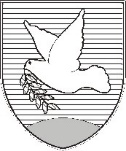 OBČINA IZOLA – COMUNE DI ISOLAžupan – IL SINDACO Sončno nabrežje 8 – Riva del Sole 86310 Izola – IsolaTel: 05 66 00 100E-mail: posta.oizola@izola.siWeb: http://www.izola.si/ZADEVA:PREDLOG STRATEGIJE RAZVOJA MESTNE KNJIŽNICE IZOLA 2021 – 2025 ZAKONSKA PODLAGA:35. člen Zakona o uresničevanju javnega interesa za kulturo (Uradni list RS, št. 77/07 – uradno prečiščeno besedilo, 56/08, 4/10, 20/11, 111/13, 68/16, 61/17 in 21/18 – ZNOrg), Zakon o knjižničarstvu (Uradni list RS, št. 87/01, 96/02 – ZUJIK in 92/15), Zakon o zavodih (Uradni list RS, št. 12/91, 8/96, 36/00 – ZPDZC in 127/06 – ZJZP), Zakon o lokalni samoupravi (Uradni list RS, št. 94/07 – uradno prečiščeno besedilo, 76/08, 79/09, 51/10, 40/12 – ZUJF, 14/15 – ZUUJFO, 11/18 – ZSPDSLS-1, 30/18, 61/20 – ZIUZEOP-A in 80/20 – ZIUOOPE), 20. člen Odloka o ustanovitvi Javnega zavoda Mestna knjižnica Izola (Uradne objave Občine Izola, št. 9/17-uradno prečiščeno besedilo in 18/20) in 30. člen Statuta Občine Izola (Uradne objave Občine Izola, št. 5/18-uradno prečiščeno besedilo)PRIPRAVLJAVEC GRADIVA:URAD ZA DRUŽBENE DEJAVNOSTIPOROČEVALEC:Marina Hrs, direktorica Mestne knjižnice IzolaPripravila:Milka BauerVišji svetovalec za področjekulture, športa in dejavnosti mladihKristina ZelićPodsekretar – Vodja UDDDanilo MarkočičŽupanOBČINA IZOLA – COMUNE DI ISOLAOBČINSKI SVET – CONSIGLIO COMUNALE Sončno nabrežje 8 – Riva del Sole 86310 Izola – IsolaTel: 05 66 00 100E-mail: posta.oizola@izola.siWeb: http://www.izola.si/